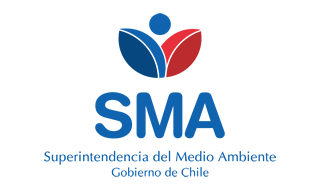 
INFORME DE FISCALIZACIÓN AMBIENTAL
Normas de Emisión
RILES NOVA CHEMICALS CHILE LTDA. 
DFZ-2020-1206-X-NE


Fecha creación: 27-04-2020

1. RESUMEN
El presente documento da cuenta del informe de examen de la información realizado por la Superintendencia del Medio Ambiente (SMA), al establecimiento industrial “RILES NOVA CHEMICALS CHILE LTDA.”, en el marco de la norma de emisión NE 90/2000 para el reporte del período correspondiente entre ENERO de 2019 y DICIEMBRE de 2019.Entre los principales hallazgos se encuentran:  - No reportar con la frecuencia por parámetro solicitada- Parámetros superan la norma- No reportar el remuestreo2. IDENTIFICACIÓN DEL PROYECTO, ACTIVIDAD O FUENTE FISCALIZADA
3. ANTECEDENTES DE LA ACTIVIDAD DE FISCALIZACIÓN
4. ACTIVIDADES DE FISCALIZACIÓN REALIZADAS Y RESULTADOS
	4.1. Identificación de la descarga
	4.2. Resumen de resultados de la información proporcionada
* En color los hallazgos detectados.
5. CONCLUSIONES
6. ANEXOS
RolNombreFirmaAprobadorPATRICIO WALKER HUYGHE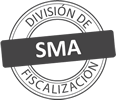 ElaboradorVERONICA ALEJANDRA GONZALEZ DELFINTitular de la actividad, proyecto o fuente fiscalizada:
SYNTHEON CHILE LIMITADA
Titular de la actividad, proyecto o fuente fiscalizada:
SYNTHEON CHILE LIMITADA
RUT o RUN:
77396020-8
RUT o RUN:
77396020-8
Identificación de la actividad, proyecto o fuente fiscalizada:
RILES NOVA CHEMICALS CHILE LTDA. 
Identificación de la actividad, proyecto o fuente fiscalizada:
RILES NOVA CHEMICALS CHILE LTDA. 
Identificación de la actividad, proyecto o fuente fiscalizada:
RILES NOVA CHEMICALS CHILE LTDA. 
Identificación de la actividad, proyecto o fuente fiscalizada:
RILES NOVA CHEMICALS CHILE LTDA. 
Dirección:
PUERTO MONTT, REGIÓN DE LOS LAGOS
Región:
REGIÓN DE LOS LAGOS
Provincia:
LLANQUIHUE
Comuna:
PUERTO MONTT
Motivo de la Actividad de Fiscalización:Actividad Programada de Seguimiento Ambiental de Normas de Emisión referentes a la descarga de Residuos Líquidos para el período comprendido entre ENERO de 2019 y DICIEMBRE de 2019Materia Específica Objeto de la Fiscalización:Analizar los resultados analíticos de la calidad de los Residuos Líquidos descargados por la actividad industrial individualizada anteriormente, según la siguiente Resolución de Monitoreo (RPM): 
- SISS N° 4234/2006Instrumentos de Gestión Ambiental que Regulan la Actividad Fiscalizada:La Norma de Emisión que regula la actividad es: 
- 90/2000 ESTABLECE NORMA DE EMISION PARA LA REGULACION DE CONTAMINANTES ASOCIADOS A LAS DESCARGAS DE RESIDUOS LIQUIDOS A AGUAS MARINAS Y CONTINENTALES SUPERFICIALESPunto DescargaNormaTabla cumplimientoMes control Tabla CompletaCuerpo receptorN° RPMFecha emisión RPMPUNTO 1 ESTERO MAÑIONE 90/2000Tabla 1-ESTERO EL MAÃ?IO 423424-11-2006Período evaluadoN° de hechos constatadosN° de hechos constatadosN° de hechos constatadosN° de hechos constatadosN° de hechos constatadosN° de hechos constatadosN° de hechos constatadosN° de hechos constatadosN° de hechos constatadosN° de hechos constatadosPeríodo evaluado1-23456789Período evaluadoInforma AutoControlEfectúa DescargaReporta en plazoEntrega parámetros solicitadosEntrega con frecuencia solicitadaCaudal se encuentra bajo ResoluciónParámetros se encuentran bajo normaPresenta RemuestraEntrega Parámetro RemuestraInconsistenciaEne-2019SISINOSISISISINONO APLICANO APLICAFeb-2019SISINOSINOSISINONO APLICANO APLICAMar-2019SISINOSISISISINONO APLICANO APLICAAbr-2019SISINOSINOSISINO APLICANO APLICANO APLICAMay-2019SISINOSISISISINONO APLICANO APLICAJun-2019SISINOSISISISINO APLICANO APLICANO APLICAJul-2019SISINOSISISINONONO APLICANO APLICAAgo-2019SISINOSISISINONONO APLICANO APLICASep-2019SISINOSINOSISINONO APLICANO APLICAOct-2019SISINOSISISISINO APLICANO APLICANO APLICANov-2019SISINOSISISISINO APLICANO APLICANO APLICADic-2019SISINOSISISISINO APLICANO APLICANO APLICAN° de Hecho ConstatadoExigencia AsociadaDescripción del Hallazgo4Reportar con la frecuencia por parámetro solicitadaEl titular no informa en su autocontrol la totalidad de las muestras solicitadas para los parámetros indicados en su programa de monitoreo, correspondiente al período: 
- PUNTO 1 ESTERO MAÑIO en el período 02-2019
- PUNTO 1 ESTERO MAÑIO en el período 04-2019
- PUNTO 1 ESTERO MAÑIO en el período 09-20196Parámetros bajo normaSe verifica la superación de los límites máximos normativos y el respectivo nivel de tolerancia establecido en la norma de emisión, correspondiente al período: 
- PUNTO 1 ESTERO MAÑIO en el período 07-2019
- PUNTO 1 ESTERO MAÑIO en el período 08-20197Informar el remuestreoEl titular no reporta la muestra adicional o remuestreo exigido por exceder el límite máximo establecido de algunos parámetros, correspondiente al período: 
- PUNTO 1 ESTERO MAÑIO en el período 01-2019
- PUNTO 1 ESTERO MAÑIO en el período 02-2019
- PUNTO 1 ESTERO MAÑIO en el período 03-2019
- PUNTO 1 ESTERO MAÑIO en el período 05-2019
- PUNTO 1 ESTERO MAÑIO en el período 07-2019
- PUNTO 1 ESTERO MAÑIO en el período 08-2019
- PUNTO 1 ESTERO MAÑIO en el período 09-2019N° AnexoNombre AnexoNombre archivo1Anexo Informe de Fiscalización - Informes de EnsayoAnexo Informes de Ensayo RILES NOVA CHEMICALS CHILE LTDA..zip2Anexo Informe de Fiscalización - Comprobante de EnvíoAnexo Comprobante de Envío RILES NOVA CHEMICALS CHILE LTDA..zip3Anexo Informe de FiscalizaciónAnexo Datos Crudos RILES NOVA CHEMICALS CHILE LTDA..xlsx